RIVANNA RIVER STEWARD REPORTRiver Stewards: Dan Triman and Justin Altice   Date:  04-24-16Starting Location and Time:  Crofton (10:00 PM)Ending Location and Time:  Palmyra (2:00 PM) Weather:  Sunny   Recent Precipitation: Some rain the past few daysUSGS Gauges: Earlysville 1.73 ft (67 ft3 / sec), Palmyra 3.30 ft (381 ft3 / sec),Water Color: Very clear   Water Odor: None    Air Temp. : 75 deg FDO: 4 ppm       PH: 7     Turbidity: 0 JTU      Water Temp. : 17 deg C     Water Testing Location: Pettit Island River Left (37°53'19.9"N 78°16'29.5"W)---------------------------------------------------------------------------------Land Use:Wildlife Sightings and Plant Life:People Interactions:Litter and Pollution:Overall Summary: Actions Needed – level of priority (1 highest/5 lowest): 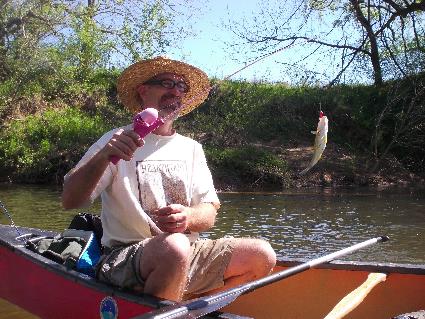 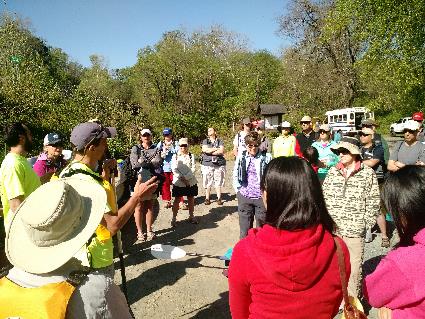 Figure : Gabe and Dan doing the pre paddle briefing               Figure : RCA Board Member Angus Murdoch catching a fish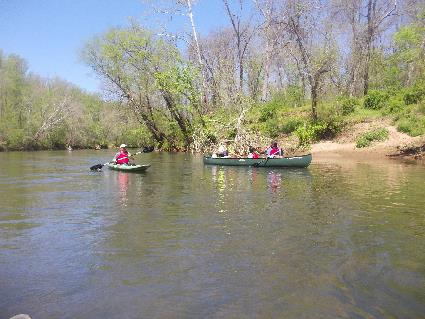 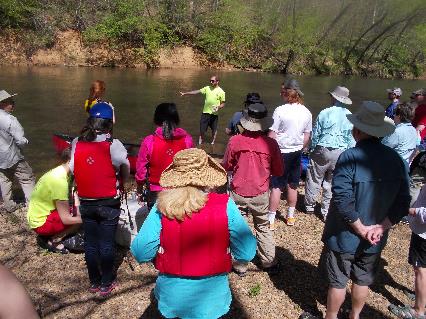 Figure : Justin demonstrating water quality testing                  Figure : Some of the paddlers on the Sojourn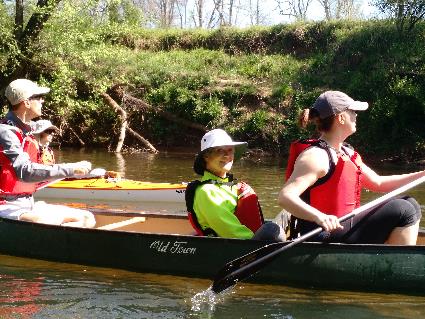 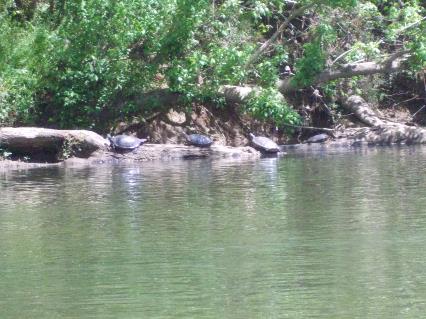 Figure 5: Turtles sunning on a log                                                     Figure 6: Some more of our Sojourn paddlers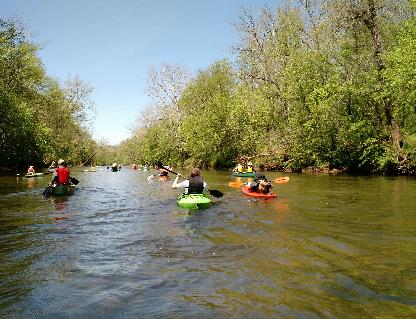 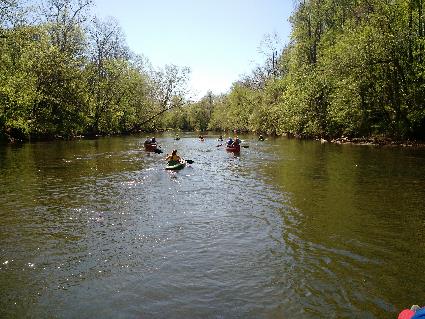 Figure 7: View of the Rivanna downstream                                   Figure 8: Quite the impressive group of paddlers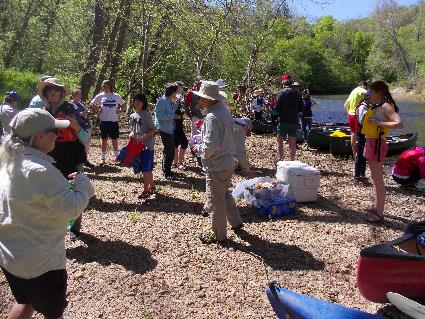 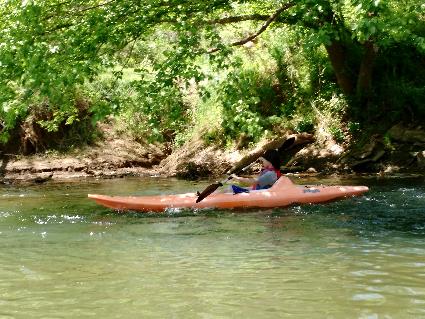 Figure 9: One of our youngest paddlers                                         Figure 10: Taking a break for lunch on Pettit Island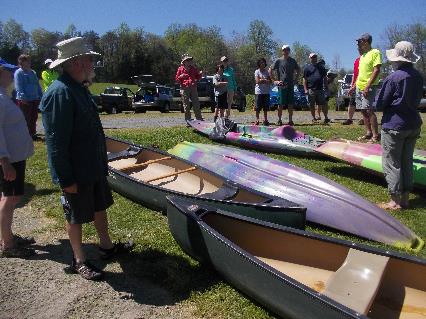 Figure 11: Thanking everyone for coming after the paddleMostly open space and wooded areas, with some farms and residential.Turtles, Crows, Bass, Gar, Hawk, Ducks, Geese, Butterflies, Dragonflies. Vegetation along the banks is getting a little thicker now and plants continue to flower as the weather gets warmer. This trip was our Spring Sojourn paddle, and we had a group of 43 people on the trip. We also saw about 15 other people either on the River, getting ready to go on a paddle trip, or finishing up a paddle trip. There was not much trash found at all during the paddle. There are still a number of tires buried in the River or on the banks in this stretch of the Rivanna, some of which are pretty large in size. We partnered on this Sojourn paddle trip with Gabe Silver from Rivanna River Company. This was a much larger group than we are used to for our Sojourn paddles, but everyone had a great time, enjoyed the weather, and got a chance to see some wildlife and meet other paddles. Water levels came up slightly with the recent rain. The water continues to be very clear, making for good fish visibility. Lots of turtles out today as well. We stopped for lunch at Pettit Island as part of the Sojourn trip. 4 – Remove remaining tires from the River